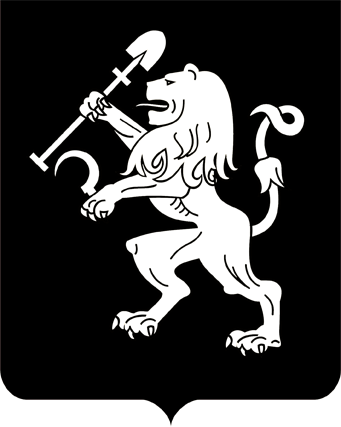 АДМИНИСТРАЦИЯ ГОРОДА КРАСНОЯРСКАПОСТАНОВЛЕНИЕОб утверждении проекта планировки и проекта межевания территории жилого района Николаевка по ул. Копылова – ул. Пушкина – ул. Бограда – ул. Карла Либкнехта – ул. Ленина города КрасноярскаРассмотрев материалы проекта планировки и проекта межевания территории жилого района Николаевка по ул. Копылова – ул. Пушкина – ул. Бограда – ул. Карла Либкнехта – ул. Ленина города Красноярска, руководствуясь постановлением администрации города от 11.10.2022            № 890 «О комплексном развитии территории жилой застройки жилого района Николаевка по ул. Копылова –  ул. Пушкина – ул. Бограда –             ул. Карла Либкнехта – ул. Ленина города Красноярска», договором               от 22.12.2022 № 7 КРТ «О комплексном развитии территории жилой   застройки жилого района Николаевка по ул. Копылова – ул. Пушкина – ул. Бограда – ул. Карла Либкнехта – ул. Ленина города Красноярска», статьями 42, 43, 45, главой 10 Градостроительного кодекса Российской Федерации, статьей 16 Федерального закона от 06.10.2003 № 131-ФЗ «Об общих принципах организации местного самоуправления в Российской Федерации», статьей 8 Правил землепользования и застройки городского округа город Красноярск Красноярского края, утвержденных решением Красноярского городского Совета депутатов от 07.07.2015             № В-122, постановлением администрации города от 26.10.2020 № 855 «Об утверждении Порядка подготовки документации по планировке территории в границах городского округа города Красноярска, разрабатываемой на основании решений администрации города Красноярска, порядка принятия решения об утверждении документации по планировке территории, порядка внесения изменений в такую документацию, порядка отмены такой документации или ее отдельных частей, порядка признания отдельных частей такой документации не подлежащими применению», статьями 7, 41, 58, 59 Устава города Красноярска,ПОСТАНОВЛЯЮ:1. Утвердить проект планировки территории жилого района Николаевка по ул. Копылова – ул. Пушкина – ул. Бограда – ул. Карла Либкнехта – ул. Ленина города Красноярска согласно приложениям 1–4.2. Утвердить проект межевания территории жилого района Николаевка по ул. Копылова – ул. Пушкина – ул. Бограда – ул. Карла Либкнехта – ул. Ленина города Красноярска согласно приложениям 5–7.3. Признать часть проекта планировки улично-дорожной сети                      и территорий общественного пользования городского округа город Красноярск, утвержденного постановлением администрации города                от 25.12.2015 № 833, не подлежащей применению в координатах                согласно приложению 8.4. Признать часть проекта межевания территории центральной   левобережной части города Красноярска и района «Удачный», утвержденного постановлением администрации города от 15.12.2020 № 1005, не подлежащей применению в границах согласно приложению 9.5. Настоящее постановление опубликовать в газете «Городские новости» и разместить на официальном сайте администрации города               в течение семи дней с даты принятия постановления.6. Постановление вступает в силу со дня его официального опубликования.7. Контроль за исполнением настоящего постановления возложить на заместителя Главы города – руководителя департамента градостроительства Веретельникова Д.Н.Глава города                                                                               В.А. Логинов24.07.2023№ 529